RaindropsRaindrops, raindrops, Falling all around. Pitter-patter on the rooftops, Pitter-patter on the ground. Here is my umbrella, It will keep me dry. When I go walking in the rain, I hold it up so high.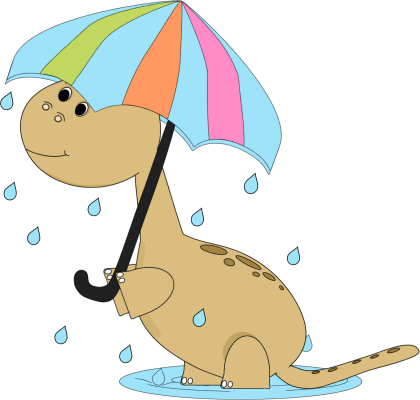 